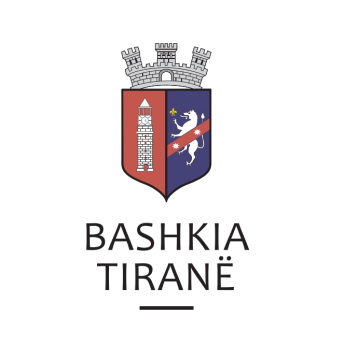      R  E  P U  B  L  I  K  A    E   S  H  Q  I  P  Ë  R  I  S  Ë
  BASHKIA TIRANË
DREJTORIA E PËRGJITHSHME PËR MARRËDHËNIET ME PUBLIKUN DHE JASHTË
DREJTORIA E KOMUNIKIMIT ME QYTETARËTLënda: Kërkesë për shpallje nga Gjykata e Rrethit Gjyqësor Tiranë, Dhoma Civile, për z. Dorian Xhemali.Pranë Bashkisë Tiranë ka ardhur kërkesa për shpallje nga Gjykata e Rrethit Gjyqësor Tiranë (Dhoma Civile), me nr. 10644 vendimi, datë 21.02.2019, protokolluar në institucionin tonë me nr. 9191 prot., datë 25.02.2019.Ju sqarojmë se kjo gjykatë dërgon shpallje se është zhvilluar gjykimi i çështjes civile që i përket:Paditës:                         Qemal XhemaliI Paditur:                      Dorian XhemaliObjekti:                        Urdhër i menjëhershëm mbrojtjeje.Gjykimi është kryer në mungesë të z. Dorian XhemaliDrejtoria e Komunikimit me Qytetarët ka bërë të mundur afishimin e shpalljes për z. Dorian Xhemali, në tabelën e shpalljeve të Sektorit të Informimit dhe Shërbimeve për Qytetarët pranë Bashkisë Tiranë.     R  E  P U  B  L  I  K  A    E   S  H  Q  I  P  Ë  R  I  S  Ë
  BASHKIA TIRANË
DREJTORIA E PËRGJITHSHME PËR MARRËDHËNIET ME PUBLIKUN DHE JASHTË
DREJTORIA E KOMUNIKIMIT ME QYTETARËTLënda: Kërkesë për shpallje nga Gjykata së Rrethit Gjyqësor Tiranë për shoqërinë “M&P-I” sh.p.k., me administrator z. Redi Peza.Pranë Bashkisë Tiranë ka ardhur kërkesa për shpallje nga Rrethit Gjyqësor Tiranë, me nr. 5984 regj. them., datë 20.02.2019, protokolluar në institucionin tonë me nr. 9192 prot., datë 25.02.2019.Ju sqarojmë se kjo gjykatë dërgon shpallje se është zhvilluar gjykimi i çështjes penale që i përket:Paditës:          Elda Shtëmbari (Simaku)I paditur:       Shoqëria “M&P-I” sh.p.k.Objekti:         Detyrimin e palës së paditur Shoqëria “M&P-I” sh.p.k., që t’i paguajë                         paditëses Elda Shtëmbari çmimin e qirasë në shumën prej 180,000 lekë                                                   për muajin Gusht-Dhjetor 2018, Janar 2019. Etj.Data dhe ora e seancës:    12.04.2019, ora 09:30Drejtoria e Komunikimit me Qytetarët ka bërë të mundur afishimin e shpalljes për shoqërinë “M&P-I” sh.p.k., me administrator z. Redi Peza, në tabelën e shpalljeve të Sektorit të Informimit dhe Shërbimeve për Qytetarët pranë Bashkisë Tiranë.     R  E  P U  B  L  I  K  A    E   S  H  Q  I  P  Ë  R  I  S  Ë
  BASHKIA TIRANË
DREJTORIA E PËRGJITHSHME PËR MARRËDHËNIET ME PUBLIKUN DHE JASHTË
DREJTORIA E KOMUNIKIMIT ME QYTETARËTLënda: Kërkesë për shpallje nga Gjykata e Rrethit Gjyqësor Tiranë, Dhoma Penale, për z. Eugen Bana.Pranë Bashkisë Tiranë ka ardhur kërkesa për shpallje nga Gjykata e Rrethit Gjyqësor Tiranë (Dhoma Penale), me nr. 776 akti, datë 21.02.2019, protokolluar në institucionin tonë me nr. 9203 prot., datë 25.02.2019.Ju sqarojmë se kjo gjykatë dërgon për shpallje njoftimin për gjykimin të çështjes penale me palë:Viktima:	                   Eugen BanaData dhe ora e seancës:   08.03.2019, ora 10:00Drejtoria e Komunikimit me Qytetarët ka bërë të mundur afishimin e shpalljes për z. Eugen Bana, në tabelën e shpalljeve të Sektorit të Informimit dhe Shërbimeve për Qytetarët pranë Bashkisë Tiranë.     R  E  P U  B  L  I  K  A    E   S  H  Q  I  P  Ë  R  I  S  Ë
  BASHKIA TIRANË
DREJTORIA E PËRGJITHSHME PËR MARRËDHËNIET ME PUBLIKUN DHE JASHTË
DREJTORIA E KOMUNIKIMIT ME QYTETARËTLënda: Kërkesë për shpallje nga Gjykata e Rrethit Gjyqësor Sarandë për znj. Laureta Durim Zotaj dhe z. Halim Durim Mersini.Pranë Bashkisë Tiranë ka ardhur kërkesa për shpallje nga Gjykata e Rrethit Gjyqësor Sarandë, me nr. 01181 regj. themeltar, datë 14.02.2019, protokolluar në Bashkinë Tiranë me nr. 9255 prot., datë 25.02.2019.Ju sqarojmë se kjo gjykatë dërgon shpallje se është duke u zhvilluar gjykimi i çështjes civile që i përket:Paditës:                               Shoqëria Përmbarimore “Blek-K” sh.p.k.Të paditur:                         Halim Durim Mersini, Laureta Durim Zotaj, etj.Objekt:                                Pjestim i pjesës takuese.Drejtoria e Komunikimit me Qytetarët ka bërë të mundur afishimin e shpalljes për znj. Laureta Durim Zotaj dhe z. Halim Durim Mersini, në tabelën e shpalljeve të Sektorit të Informimit dhe Shërbimeve për Qytetarët pranë Bashkisë Tiranë.     R  E  P U  B  L  I  K  A    E   S  H  Q  I  P  Ë  R  I  S  Ë
  BASHKIA TIRANË
DREJTORIA E PËRGJITHSHME PËR MARRËDHËNIET ME PUBLIKUN DHE JASHTË
DREJTORIA E KOMUNIKIMIT ME QYTETARËTLënda: Kërkesë për shpallje nga Gjykata e Rrethit Gjyqësor Durrës për znj. Geraldina Gjoka. Pranë Bashkisë së Tiranës ka ardhur kërkesa për shpallje nga Gjykata e Rrethit Gjyqësor Durrës, me nr. regj. 545/1287, datë 04.02.2019, protokolluar në Bashkinë Tiranë me nr. 9263 prot., datë 25.02.2019.Ju sqarojmë se kjo gjykatë dërgon shpallje se është duke u zhvilluar gjykimi i çështjes civile që i përket:Paditës:               Harallamb Prifti I paditur:            Pandeli Strati, Geraldina Gjoka, Filip Rroço, Kleopatra Qano (Rroço),                              Vasil Nosi, Grigor Nosi, Rudolf Nosi. Person i tretë:     ZVRPP DurrësObjekt:                Njohje Pronar me parashkrim fitues, etj. Drejtoria e Komunikimit me Qytetarët ka bërë të mundur afishimin e shpalljes për znj. Geraldina Gjoka, në tabelën e shpalljeve të Sektorit të Informimit dhe Shërbimeve për Qytetarët pranë Bashkisë Tiranë.     R  E  P U  B  L  I  K  A    E   S  H  Q  I  P  Ë  R  I  S  Ë
  BASHKIA TIRANË
DREJTORIA E PËRGJITHSHME PËR MARRËDHËNIET ME PUBLIKUN DHE JASHTË
DREJTORIA E KOMUNIKIMIT ME QYTETARËTLënda: Kërkesë për shpallje nga Gjykata e Rrethit Gjyqësor Lezhë për z. Ali Faslli Kurtbalaj.Pranë Bashkisë Tiranë ka ardhur kërkesa për shpallje nga Gjykata e Rrethit Gjyqësor Lezhë me nr. 634/18 akti, datë 15.02.2019, protokolluar në Bashkinë Tiranë me nr. 9264 prot., datë 25.02.2019.Ju sqarojmë se kjo gjykatë dërgon shpallje se është zhvilluar gjykimi i çështjes penale që i përket:Kërkues:                    Prokuroria e Rrethit Gjyqësor lezhëPalë e interesuar:     Ali KurtbalajObjekt:                      Pushimin e hetimeve të procedimit penal.Drejtoria e Komunikimit me Qytetarët ka bërë të mundur afishimin e shpalljes për z. Ali Faslli Kurtbalaj, në tabelën e shpalljeve të Sektorit të Informimit dhe Shërbimeve për Qytetarët pranë Bashkisë Tiranë.     R  E  P U  B  L  I  K  A    E   S  H  Q  I  P  Ë  R  I  S  Ë
  BASHKIA TIRANË
DREJTORIA E PËRGJITHSHME PËR MARRËDHËNIET ME PUBLIKUN DHE JASHTË
DREJTORIA E KOMUNIKIMIT ME QYTETARËTLënda: Kërkesë për shpallje nga Gjykata e Rrethit Gjyqësor Lezhë për z. Arben Ismail Krasniqi.Pranë Bashkisë Tiranë ka ardhur kërkesa për shpallje nga Gjykata e Rrethit Gjyqësor Lezhë me nr. 710/24 akti, datë 15.02.2019, protokolluar në Bashkinë Tiranë me nr. 9265 prot., datë 25.02.2019.Ju sqarojmë se kjo gjykatë dërgon shpallje se është zhvilluar gjykimi i çështjes penale që i përket:Kërkues:                    Prokuroria e Rrethit Gjyqësor lezhëPalë e interesuar:     Arben KrasniqiObjekt:                      Pushimin e hetimeve të procedimit penal.Drejtoria e Komunikimit me Qytetarët ka bërë të mundur afishimin e shpalljes për z. Arben Ismail Krasniqi, në tabelën e shpalljeve të Sektorit të Informimit dhe Shërbimeve për Qytetarët pranë Bashkisë Tiranë.